SPANAKOPITA“SPINACH AND FETA TRIANGLES”SERVES 2-3INGREDIENTS:15 mL margarine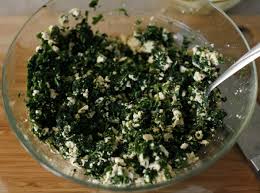 ⅛ small onion, minced¼ package frozen chopped spinach, thawed and well-drained30 mL feta cheese, crumbled2 mL lemon juicePinch ground black pepperPinch of dried dill2 sheets of phyllo dough30 mL margarine, melted & dividedDIRECTIONSPreheat oven to 375°F.To drain spinach of excess water: place spinach between 2 paper towels and press together; allowing the paper towels to absorb the excess water.Melt 15 mL margarine in a frying pan over medium heat. Add onions and cook, stirring, for about 5 minutes.Add spinach and cook for an additional 5 minutes until the juices are evaporated. Remove to a medium bowl and let cool.Stir in crumbled feta cheese, lemon juice, black pepper and dill.Remove 1 sheet of phyllo dough and brush it lightly with 5 mL melted margarine. Lay the second sheet over the first and brush with 5 mL melted margarine. Cut lengthwise into 6 strips. Divide filling into 6 equal portions. Working with 1 strip at a time, spoon ⅙ of the filling at the bottom left corner of the strip. Fold the bottom end over the filling to meet the right-hand edge, making a triangle; press out excess air around filling. Continue to fold, as if folding a flag, all the way to the top.Place on baking sheet. Repeat with remaining strips. Brush the tops with remaining 5 mL melted margarine. Bake until golden brown, about 12-15 minutes.Serve hot!!!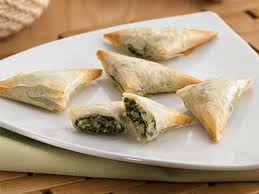 